              Head Teacher Job Description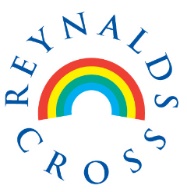 This School has a responsibility for, and is committed to, safeguarding and promoting the welfare of children, young people and vulnerable adults, and requires all staff and volunteers to share this commitment.Job DetailsSalary: Leadership Range of L25 – L31 (£76,141 to £88,187)Contract type: Full time, permanentReporting to: Board of GovernorsResponsible for: All School StaffMain purpose The Head Teacher will:Establish and sustain the school’s ethos and strategic direction together with the governing board and through consultation with the school communityEstablish and oversee systems, processes and policies so the school can operate effectively Identify problems and barriers to school effectiveness, and develop strategies for school improvement that are realistic, timely and suited to the school’s contextMake sure these school improvement strategies are effectively implementedMonitor progress towards achieving the school’s aims and objectivesAllocate financial resources appropriately, efficiently and effectivelyFulfil all other aspects of the Head Teacher Standards 2020Qualities The Head Teacher will:Uphold public trust in school leadership and maintain high standards of ethics, behaviour and professional conductBuild positive and respectful relationships across the school community Serve in the best interests of the school’s pupilsWork with and through others to secure the commitment of the wider community to develop the school and maintain effective partnerships with other schools and other services and agencies.Demonstrate optimistic personal behaviour, positive relationships and attitudes towards their pupils and staff, and towards parents, governors and members of the local community. Lead by example - with integrity, creativity, resilience, and clarity - drawing on their own scholarship, expertise and skills, and that of those around them. Sustain wide, current knowledge and understanding of education and school systems locally, nationally and globally, and pursue continuous professional development. Work with political and financial astuteness, within a clear set of principles centred on the school’s vision, ably translating local and national policy into the school’s context. Communicate compellingly the school’s vision and drive the strategic leadership, empowering all pupils and staff to excel. Duties and responsibilitiesSchool culture and behaviour The Head Teacher will:Create a culture where pupils and staff experience a positive and enriching school lifeUphold educational standards in order to prepare pupils from all backgrounds for their next phase of education and lifeEnsure a culture of staff professionalism Provide a safe, calm and well-ordered environment for all pupils and staff, focused on safeguarding pupils and developing their life skills and behaviour in school and in the wider communityUse consistent and fair approaches to managing behaviour, in line with the school’s behaviour policyTeaching, curriculum and assessmentThe Head Teacher will:Establish and sustain high-quality teaching across all relevant subjects and phases, based on evidence and dataEnsure teaching is underpinned by subject expertise Effectively use formative assessment to inform strategy and decisionsEnsure the teaching of a broad, structured and coherent curriculum for the whole of the 2-19 age rangeEstablish curriculum leadership, including subject leaders with relevant expertise and access to professional networks and communitiesUse valid, reliable and proportionate approaches to assessing pupils’ knowledge and understanding of the curriculum Effectively use the pupil premium grant and other grants to maximise the learning for the target cohort Have ambitious expectations and ensure that achievement is valued and recognised for all pupilsMake sure the school works effectively with parents, carers and professionals to identify additional needs and provide support and adaptation where appropriateManaging the schoolThe Head Teacher will:Ensure staff and pupils’ safety and welfare through effective approaches to safeguarding, as part of duty of careManage staff well with due attention to workloadEnsure rigorous approaches to identifying, managing and mitigating riskprioritise and allocate financial resources appropriately, ensuring efficiency, effectiveness and probity in the use of public fundsestablish and oversee systems, processes and policies that enable the school to operate effectively and efficientlyProfessional developmentThe Head Teacher will:Ensure staff have access to appropriate, high standard professional development opportunitiesKeep up to date with developments in educationSeek training and continuing professional development to meet needsEnsure staff training is linked to the school development plan and monitor the impact of training in raising standards of teachingGovernance, accountability and working in partnershipThe Head Teacher will:Understand and welcome the role of effective governance, including relishing responsibilityEnsure that staff understand their professional responsibilities and are held to accountEnsure the school effectively and efficiently operates within the required regulatory frameworks and meets all statutory dutiesWork successfully with other schools and organisations Maintain working relationships with fellow professionals and colleagues to improve educational outcomes for all pupilsContinuous School Improvement The Head Teacher will:Make effective and proportional processes of evaluation to identify and analyse complex or persistent problems and barriers which limit school effectiveness and identify priority areas for improvement.Develop appropriate evidence-informed strategies for improvement as part of well targeted plans which are realistic, timely, appropriate sequenced and suited to the school’s context.Ensure careful and effective implementation of improvement strategies which lead to sustained school improvement over time. Please note that this is illustrative of the general nature and level of responsibility of the role. It is not a comprehensive list of all tasks that the Head Teacher will carry out. The postholder may be required to do other duties appropriate to the level of the role.Person specificationEvidence : A = Application; I = Interview; R = Reference, T = TaskNotes:This job description may be amended at any time in consultation with the postholder. Last review date: 15th March 2021criteriaqualitiesEssentiaL or desirableEVIDENCEQualifications 
and trainingQualified teacher status EAQualifications 
and trainingDegreeEAQualifications 
and trainingNational professional qualification for headship (NPQH)DAQualifications 
and trainingAn additional or advanced qualification in Special Educational Needs and DisabilityDAQualifications 
and trainingRelevant CPD during last 3 yearsEAExperienceRecent successful leadership experience as Head Teacher, Deputy Head Teacher or Assistant Head TeacherEA, I, RExperienceAn excellent practitioner with a proven track record of at least good teachingEA, RExperiencePlanning, implementing, monitoring and evaluating school improvementEA, I, RExperienceDemonstrable experience of successful line management and staff developmentEA, I, RExperienceEffective monitoring and evaluation of teaching and learningEA, , TExperienceLeading curriculum development and innovationEA, IExperienceExperience in undertaking performance management and supporting CPD of colleaguesEA, IExperienceAn ability to lead a school during an Ofsted inspectionDA, IExperienceWorking with pupils who have special educational needs, behavioural, emotional and social difficultiesEA, I, RExperienceManaging or contributing to the management of a school budgetEA, IExperienceLiaising with external agencies, other schools, parents, carers and governors to improve learningEA, IExperienceImproving pupil outcomesEA,ISkills and knowledgeData analysis skills, and the ability to use data to set targets and identify weaknessesEA, TSkills and knowledgeUnderstanding of high-quality teaching based on evidence, and the ability to model this for others and support others to improveEA, I, Skills and knowledgeEffective communication and interpersonal skillsEA, I, T Skills and knowledgeAbility to communicate a vision and inspire othersET, I, Skills and knowledgeAbility to lead and motivate staff and studentsEA, I, Skills and knowledgeAbility to build and maintain effective working relationshipsET, I, Skills and knowledgeAbility to organise work, prioritise tasks, make decisions and manage time effectivelyETSkills and knowledgeAbility to delegate work and support staff in undertaking their responsibilitiesEA, ISkills and knowledgeAbility to manage changeEA, ISkills and knowledgeContributing to the school finances and financial managementEA, I Skills and knowledgeUnderstanding School finances and financial managementDA, ISkills and knowledgeKnowledge of Ofsted’s Common Inspection FrameworkEA, ISkills and knowledgeKnowledge of relevant SEND and Safeguarding legislationEA, ICore BehavioursExcellence - With enthusiasm, you work to deliver a high quality service to meet customer, organisational and personal expectations.  You adopt a ‘can do’ attitude in all of the work you deliver, ensuring it meets the needs of current and potential customers.EA, ICore BehavioursSimplicity - You actively seek ways to prevent over complication or confusion, by adopting the most simplified approach to work. You communicate clearly and concisely, ensuring that the message is understood by all.   EA, ICore BehavioursTrust and Respect -You are aware of your impact on others including confidentiality.  You value openness and listen carefully to understand the views of others.  You promote the values of diversity and actively work to minimise any harm caused to others in order to foster an environment of mutual trust and respect.  EA, ICore BehavioursWorking Together - You work with others to reach a common goal; sharing information, supporting colleagues and searching out expertise and solutions from relevant partners and/or the communities we serve.EA, I, TCore BehavioursResponsibility - You take ownership for your work and you use your initiative to deliver.  You are accountable for your own performance and development and you take responsibility for your actions and decisions.EICore BehavioursLeadership - Your leadership is demonstrated by delivering outcomes and inspiring your team and individuals to improve and develop within an environment that enables individuals to achieve their potentialEA, I